Тепло-Огаревский район в годы Великой Отечественной войныВсё дальше и дальше в историю уходят от нас героические и грозные годы Великой Отечественной войны. Уже выросло не одно поколение людей, не испытавших на себе горячего дыхания великой битвы с немецко-фашистскими захватчиками. Но пока мы храним память об этих событиях, о героях, защитивших нашу Родину, они живы, живы их подвиги.Осенью 1941 года обстановка на фронтах Великой Отечественной войны сложилась предельно опасная. Не считаясь с огромными потерями в живой силе и технике, понесенными в ходе приграничных сражений, гитлеровцы остервенело рвались вперед. По свидетельству многих немецких генералов, они уже в июле 1941 года поняли, что разгромить Красную Армию им не удалось, что пресловутый «колосс на глиняных ногах» — так Гитлер называл СССР — стоит крепко и, если немцам не удастся блицкриг, Германия будет обречена на поражение. Поэтому 30 сентября гитлеровцы начали генеральное наступление на Москву, имевшее кодовое название «Тайфун».Всё дальше и дальше в историю уходят от нас героические и грозные годы Великой Отечественной войны. Уже выросло не одно поколение людей, не испытавших на себе горячего дыхания великой битвы с немецко-фашистскими захватчиками. Но пока мы храним память об этих событиях, о героях, защитивших нашу Родину, они живы, живы их подвиги.Осенью 1941 года обстановка на фронтах Великой Отечественной войны сложилась предельно опасная. Не считаясь с огромными потерями в живой силе и технике, понесенными в ходе приграничных сражений, гитлеровцы остервенело рвались вперед. По свидетельству многих немецких генералов, они уже в июле 1941 года поняли, что разгромить Красную Армию им не удалось, что пресловутый «колосс на глиняных ногах» — так Гитлер называл СССР — стоит крепко и, если немцам не удастся блицкриг, Германия будет обречена на поражение. Поэтому 30 сентября гитлеровцы начали генеральное наступление на Москву, имевшее кодовое название «Тайфун».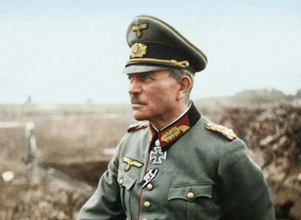 Командующий 2-й танковой армией в составе группы армий «Центр» немецкий генерал бронетанковых войск Гейнц Гудериан в своих мемуарах писал:«Наиболее неотложной нашей задачей было овладение Тулой. Немыслимо было проводить дальнейшие операции … не овладев предварительно этим важным узлом…». В октябре 1941 года танковые дивизии немцев, преодолевая упорное сопротивление наших войск, прорывались к Туле.На пути у врага была наша тепло огаревская земля.После прорыва 22 – 25 октября 1941 г. обороны 26 армии по реке Зуша на границе Тульской и Орловской областей, ударная группировка 2 танковой армии под командованием Гейнца Гудериана устремилась на Тулу вдоль шоссе Орел – Мценск – Чернь – Плавск – Тула. 28 октября 1941 немецко-фашистские войска оккупировали территорию Тепло-Огаревского района. На нашей земле шли кровопролитные бои.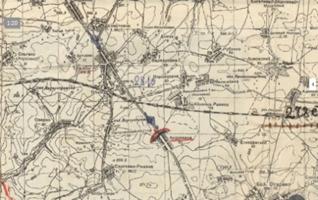 Советские войска готовились к контрнаступлению. Наши части, отошедшие из-под Брянска в район города Ефремов, переданные в состав 3 армии, были приведены в порядок и подготовлены к новым боям. Несмотря на понесенные потери в личном составе и материальной части, дивизия не утратила стойкости и высокого боевого духа, ее командир генерал-майор К.И. Петров был опытным, грамотным и решительным военачальником. Контрнаступление 3 армии генерал-майора К.И. Петрова во фланг 2 танковой армии Г. Гудериана из района Ефремова на Плавск и Чернь происходило 6 – 13 ноября 1941 года синхронно с контрнаступлением 50 армии, предпринятым из Тулы. 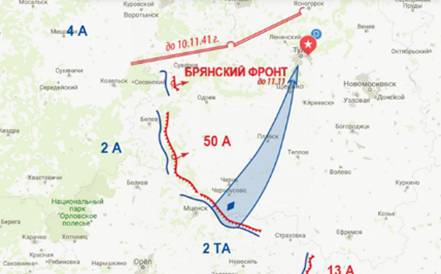 Случилось так, что пока советские части под Ефремовым перегруппировывались и приводили себя в порядок, противник счел, что пространство к востоку от шоссе Мценск – Тула свободно от наших войск, и направил туда части 53 армейского корпуса генерала от инфантерии К. Вайзенбергера.Встреча двух наступающих группировок произошла 2 ноября в районе поселка Теплое, где и развернулись основные бои. Несмотря на то, что эта встреча была весьма неожиданной для обеих сторон, противники не отказались от своих замыслов. К поселку Теплое стягивались все новые советские и германские силы. Решающие бои развернулись 6 ноября 1941 года. К этому моменту соотношение сил на данном участке фронта было в пользу Красной Армии. Двум немецким пехотным дивизиям 53 армейского корпуса противостояли советские четыре стрелковые, три кавалерийские дивизии и две танковые бригады.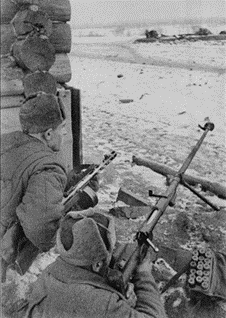 7 ноября началось наше наступление. Немецкие историки так описывают эти события: «7 ноября – День Великой Октябрьской Социалистической Революции - ознаменовался особенно яростными вражескими артналетами по всему фронту … В 10:00 густые цепи вражеских стрелков обрушились на тонкие линии германской пехоты. Когда, затем, в придачу, еще и поехали танки, наши, уже понесшие большие потери, солдаты, не выдержали и отошли. Советы ворвались в разрыв фронта и заняли высоты». Одновременно немецкие 6 гвардейская стрелковая дивизия и 133 танковая бригада добились значительного успеха в районе и севернее Теплого. Противнику, который в предшествующие дни был вынужден перейти к обороне под Тулой, теперь пришлось оставить ряд ключевых пунктов перед городом оружейников, и, сняв оттуда наиболее боеспособные и подвижные части, направить их в район Теплого. Этими частями были части танковой бригады полковника Эбербаха. Немецкие войска отчаянно цеплялись за эту землю. Им удалось не только выстоять до прибытия подкрепления, но и потеснить советские части в ряде пунктов. Это подготовило и предопределило успех удара бригады Эбербаха.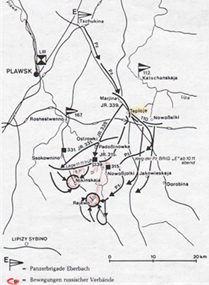 10 и 11 ноября танки Эбербаха, поддерживаемые дивизионом штурмовой артиллерии и пехотой 53-го армейского корпуса, обрушились на ударную группировку 3 армии в районе Теплого и нанесли ей поражение. Выйдя к селу Волчья Дубрава, пройдя затем по древнему Муравскому шляху, Эбербах во взаимодействии с частями 112 и 167 пехотных дивизий атаковал советские части у населенных пунктов Крюковка, Раево и Троекурово. Подход 47 танкового корпуса лишь закрепил и развил успех. 13 ноября в районе Теплого было все кончено.  Вот как описывал события тех дней командующий 2 танковой армией Гейнц Гудериан в своей книге «Воспоминания солдата»: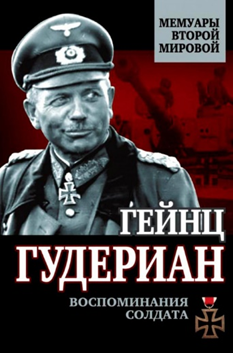 «Когда авангард 53-го армейского корпуса приблизился 2 ноября к населенному пункту Теплое, он неожиданно натолкнулся на противника. Эта была крупная русская группировка, состоявшая из двух кавалерийских дивизий, пяти стрелковых дивизий и одной танковой бригады, продвигавшаяся вдоль шоссе Ефремов-Тула и, очевидно, имевшая задачу атаковать в тыл и фланг соединения 24-го танкового корпуса в районе Тулы. Появление частей 53-го армейского корпуса оказалось для русских, по-видимому, такой же неожиданностью, как и их появление для немцев. С 3 по 13 ноября в районе Теплого развернулись бои, в результате которых 53-му армейскому корпусу, поддержанному танковой бригадой Эбербаха, удалось отбросить противника обратно к Ефремову, захватив при этом более 3000 пленных и значительное количество орудий. 5 ноября меня ненадолго посетил фельдмаршал фон Бок. Командование группы армий 4 ноября пришло к выводу, что русские планомерно очищают район к западу от Дона между Воронежем и Сталиногорском (ныне Новомосковск), и доложило это мнение главному командованию сухопутных войск. Однако обстановка в полосе действий 2-й танковой армии опровергала это мнение. Напротив, в районе Теплого противник наступал!8 ноября 53-й армейский корпус добился успехов в районе населенного пункта Теплое, 24-й танковый корпус отражал атаки противника из Тулы.13 ноября я вылетел … из Орла, но …попал в метель и был вынужден сделать посадку на временном аэродроме в Черни. Оттуда при 22-градусном морозе я отправился на машине в Плавск к генералу Вайзенбергеру. Это был последний день боев в районе Теплого.»Понесшие поражение, но не сломленные, советские части отходили на Ефремов. Противник не только преследовал их, но и развивал наступление на Богородицк.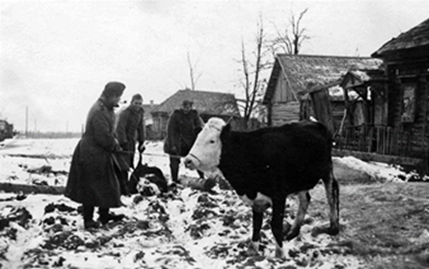 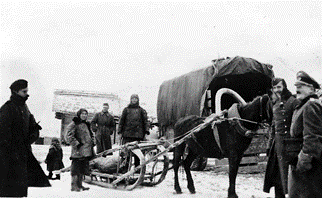 На нашей земле хозяйничали фашисты.52 дня оккупации были страшным испытанием для наших земляковВ Теплом была повешена комсомолка Наталья Ионова, расстреляна комсомолка Полина Самохина и 12 рабочих совхоза «Каучук» (ныне «Садовод»), в том числе двое 13-летних подростков, казнен в Теплом дедушка Пугачев, убит колхозник д. Марьино только за то, что пытался затушить свой дом. Свято-Иверский храм поселка Теплое был огневой точкой, его стены имеют следы попадания снарядов. Данную позицию занимали поочередно то фашисты, то советские войска, и весь обстрел обрушивался на стены храма. Стены Свято-Успенского храма села Нарышкино также заняли фашисты. Они использовали его как наблюдательный пункт, т.к. с колокольни можно увидеть все прилегающие окрестности. Также там находилась конюшня. Туда же свозили русских пленных и раненых.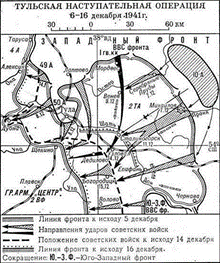 В период с 6 декабря 1941 года по 16 декабря 1941 года была проведена операция войск левого крыла Западного фронта, которая известна как Тульская наступательная операция. Этому контрнаступлению предшествовал период тяжёлых оборонительных боёв. С 24 октября по 5 декабря шла Тульская оборонительная операция. Город Тула был в полуокружении. Всё же город смогли удержать, и линия фронта на южных подступах к столице СССР была стабилизирована. Удержание Тулы обеспечило устойчивость левого фланга советского Западного фронта, оттянув на себя все силы 4-й немецкой полевой армии. Сорвало планы немецкого командования по обходу Москвы с востока 2-й танковой армией Гейнца Гудериана. 5 декабря 1941 года 2-я танковая армия вермахта, которая была разбросана по фронту на 350 км, получила приказ командования о переходе к обороне. Немецкие войска на этом направлении полностью исчерпали свои наступательные возможности, кроме того соединения 2-й танковой армии начали отходить на линию железной дороги Тула-Узловая.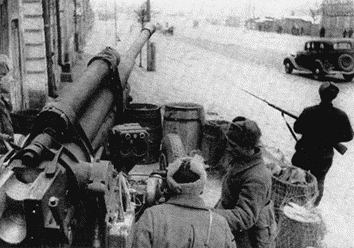 В результате проведения левым флангом Западного фронта Тульской наступательной операции Красная Армия ликвидировала угрозу столице с южного направления. Немецкие войска были вынуждены отступить на 130 километров к западу. Тульская операция создала возможности для дальнейшего развития наступления. Кроме того, Тульская наступательная операция интересна тем фактом, что она проводилась без оперативной паузы. Советские войска перешли в общее наступление после тяжелейшего оборонительного сражения и на том же направлении.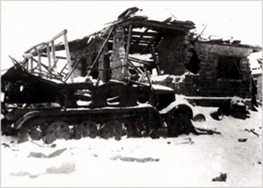 В результате этой наступательной операции были освобождены земли Тепло-Огаревского района.Теплое находилось в руках фашистов до 18 декабря. А весь район до 19 декабря - 52 дня фашистской оккупации. 19 декабря вся территория района была полностью освобождена. С необыкновенной радостью встречали жители воинов-освободителей. Взору наших бойцов предстала страшная картина разрушений. Было сожжено полностью село Ивановское (150 домов), Татищево, Казанское, а всего сожжено и разрушено 604 дома, 129 общественных зданий, 6 школ, а остальные приведены в негодное состояние, сожжены посевы (2000 га), 3000 тонн сена, отобрано у населения 600 коров, 1205 лошадей, 2500 мелкого скота, 16000 голов птицы. За 52 дня был нанесен ущерб району в сумме свыше 100 млн. рублей, по тому времени это огромная сумма.В период воины из нашего района было призвано 4828 ЧЕЛОВЕК не вернулся 4041, из них погибли 1407 человек, пропали без вести 2265, погибли в плену - 45, умерли от ран и болезней 324. В боях за освобождение района смертью храбрых погибли 1258 воинов.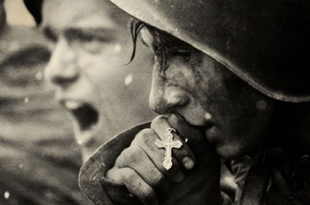 Листаю я  истории страницы,-Как будто снова в прошлом побывал.Я вижу замечательные лицаТех, кто за землю нашу воевал!С волнением пишу я строки эти,Веду о днях,  давно минувших, речь,-Так хочется, чтоб знали наши дети,Что надо Дух родной земли беречь! Он - движитель   свершений наших главный!И всех побед основа — это он!Рождён святою ВЕРОЙ  православнойЛюбовью к нашей  Родине рождён!Коль в жизнь войдут,Дух предков обретая,И ВЕРУ исповедуя свою,То ни одна не сможет вражья стаяНарод наш русский  одолеть в бою!